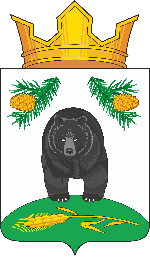 СОВЕТ НОВОКРИВОШЕИНСКОГО СЕЛЬСКОГО ПОСЕЛЕНИЯРЕШЕНИЕ05.02.2021                                                                                                                №  175с. НовокривошеиноКривошеинского районаТомской областиО продаже  муниципального имуществаВ соответствии с Федеральным законом от 06 октября 2003 N 131-ФЗ "Об общих принципах организации местного самоуправления в Российской Федерации", Федеральным законом от 21 декабря 2001  № 178-ФЗ «О приватизации государственного и муниципального имущества», Уставом муниципального образования Новокривошеинское сельское поселение, решением Совета Новокривошеинского сельского поселения от 28.12.2005 № 27 «Об утверждении Положения о порядке распоряжения и управления имуществом, находящимся в муниципальной собственности Новокривошеинского сельского поселения» СОВЕТ НОВОКРИВОШЕИНСКОГО СЕЛЬСКОГО ПОСЕЛЕНИЯ РЕШИЛ:1. Провести продажу муниципального имущества:2. Утвердить рыночную стоимость  без учета НДС согласно Отчета об установлении рыночной стоимости объекта оценки: 3. Исполнительно-распорядительному органу муниципального образования -Администрации Новокривошеинского сельского поселения осуществить мероприятия по продаже вышеуказанного имущества.4. Контроль за исполнением решения возложить  на социально-экономический комитет.5. Настоящее решение вступает в силу с даты его подписания.Председатель Совета Новокривошеинскогосельского поселения							           Е.В. ТаньковаГлава Новокривошеинского сельского поселения			           А.О. Саяпин№п/пНаименование имуществаМесто нахожденияХарактеристика Прогноз объемов поступлений в бюджет, руб.1Легковой автомобиль LADA 211540,20109 года выпуска Томская область, Кривошеинский район, с.Новокривошеиноидентификационный номер (VIN)XТА2115409480041959 900,00№п/пНаименование имуществаМесто нахожденияХарактеристика Рыночная стоимость, руб.1Легковой автомобиль LADA 211540,2009 года выпуска Томская область, Кривошеинский район, с.Новокривошеиноидентификационный номер (VIN)XТА2115409480041959 900,00